БAШКОРТОСТАН РЕСПУБЛИКAhЫ БƏЛƏБƏЙ РАЙОНЫ Муниципаль районынынЫçлакбаш ауыл советыауыл билəмəhе ХакимиəтеСовет сельского поселения Слакбашевский  сельсовет Сельского поселения БЕЛЕБЕЕВСКИЙ   РАЙОН РЕСПУБЛИКИ БАШКОРТОСТАН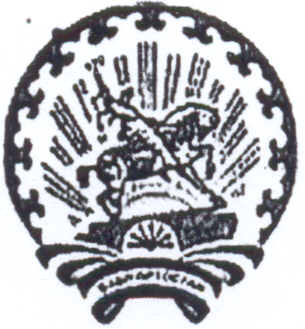 _____________________________________________________________________________     КАРАР                                                                  РЕШЕНИЕ07 июнь 2016 й.                          №86                        07 июня 2016 г.Об утверждении Соглашения между органами местного самоуправлениямуниципального района Белебеевский район Республики Башкортостани сельского поселения Слакбашевский сельсовет муниципального района Белебеевский район Республики Башкортостано передаче муниципальному району полномочий сельского поселения по осуществлению внутреннего финансового контроля и внутреннего финансового аудита	Руководствуясь Федеральным законом от 06.10.2003 года № 131-ФЗ «Об общих принципах организации местного самоуправления в Российской Федерации», в соответствии с пунктом 5 статьи 160.2-1 Бюджетного Кодекса Российской Федерации, Совет сельского поселения Слакбашевский сельсовет муниципального района Белебеевский район Республики Башкортостан р е ш и л:Утвердить Соглашение между органами местного самоуправления муниципального района Белебеевский район Республики Башкортостан  и сельского  поселения Слакбашевский сельсовет муниципального района Белебеевский район Республики Башкортостан  о передаче муниципальному району полномочий сельского поселения по осуществлению внутреннего финансового контроля и внутреннего финансового аудита (Соглашение прилагается).Настоящее решение вступает в силу с 1 июля 2016 года.Обнародовать настоящее решение на информационном стенде в здании Администрации сельского  поселения Слакбашевский сельсовет муниципального района Белебеевский район Республики Башкортостан и разместить на официальном сайте сельского  поселения Слакбашевский сельсовет муниципального района Белебеевский район Республики Башкортостан.Глава сельского поселения						       Д.Ю. Андреев                                                             Соглашениемежду органами местного самоуправлениямуниципального района Белебеевский район Республики Башкортостани сельского поселения Слакбашевский сельсовет муниципального района Белебеевский район Республики Башкортостано передаче муниципальному району полномочий сельского поселения по осуществлению внутреннего финансового контроля и внутреннего финансового аудитаг. Белебей                                                                    «___»__________2016 года	Совет сельского поселения Слакбашевский сельсовет муниципального района Белебеевский район Республики Башкортостан, именуемый в дальнейшем Поселение, в лице председателя Совета сельского поселения Слакбашевский сельсовет муниципального района Белебеевекий район Республики Башкортостан Андреева Дмитрия Юрьевича действующего на основании Устава, с одной стороны, и Совет муниципального района Белебеевский район Республики Башкортостан, именуемый в дальнейшем Район, в лице председателя Совета муниципального района Белебеевский район Республики Башкортостан Губаева Салима Сарваровича, действующего на основании Устава, с другой стороны, заключили настоящее Соглашение  о нижеследующем:1. Предмет Соглашения1.1. В соответствии с настоящим Соглашением Поселение передает Району полномочия по осуществлению внутреннего финансового контроля и внутреннего финансового аудита.2. Права и обязанности Сторон	2.1. В целях реализации настоящего соглашения Поселение обязуется:	2.1.1. По запросу Района своевременно и в полном объеме предоставлять информацию в целях реализации Районом переданных полномочий.	2.2. В целях реализации настоящего соглашения Поселение вправе:	2.2.1. Участвовать в совещаниях, проводимых Районом по опросам реализации переданных полномочий.	2.2.2. Вносить предложения и давать рекомендации по повышению эффективности  реализации переданных полномочий.	2.2.3. Осуществлять контроль за осуществлением Районом переданных полномочий.	2.3. В целях реализации настоящего соглашения Район обязуется:	2.3.1. Своевременно, качественно, добросовестно и в полном объеме выполнять обязательства по осуществлению переданных полномочий, указанных в пункте 1.1. настоящего соглашения, в соответствии с законодательством Российской Федерации, законодательством Республики Башкортостан и настоящим соглашением с учетом потребностей и интересов Поселения.	2.3.2. Предоставлять документы и иную информацию, связанную с выполнением переданных полномочий, не позднее 15 дней со дня получения письменного запроса.	2.3.3. Обеспечивать условия для беспрепятственного проведения Поселением проверок осуществления переданных полномочий.	2.4. В целях реализации настоящего соглашения Район вправе:	2.4.1. Запрашивать у Поселения информацию, необходимую для реализации переданных полномочий.III. Основания и порядок прекращений Соглашения3.1.	Настоящее Соглашение вступает в силу после его подписания и утверждения Районом и Поселением.3.2.	Настоящее Соглашение может быть досрочно прекращено
по соглашению Сторон;в одностороннем порядке без обращенья в суд, в случае изменения федерального законодательства, в связи с которым реализация переданных полномочий становится невозможной;3.1. Уведомление о расторжении настоящего Соглашения в одностороннем порядке направляется другой Стороне в письменном виде. Соглашение считаемся расторгнутым по истечении 30 дней с даты направления указанного уведомленияIV, Ответственность Сторон4.1. Стороны несут ответственность за ненадлежащее исполнение обязанностей, предусмотренных настоящим Соглашением, в соответствии с законодательством.V. Порядок разрешения споров5.1.	Все разногласия между Сторонами разрешаются путем переговоров.5.2.	В случае невозможности урегулирования разногласий путем
переговоров, спор решается в судебном порядке в соответствии с
законодательством Российской Федерации.VI. Заключительные условия6.1. Все изменения и дополнения в настоящее Соглашение вносятся по взаимному согласию Сторон и оформляются дополнительными Соглашениями в письменной форме, подписанными Сторонами и утвержденными решениями Совета Района и Поселения.6.2. Настоящее Соглашение составлено в двух экземплярах по одному для каждой из Сторон, которые имеют равную юридическую силу.Совет сельского поселения                     Совет муниципального районаСлакбашевский сельсовет                       Белебеевский районмуниципального района                          Республики БашкортостанБелебеевский район                                      Республики Башкортостан Председатель Совета                                  Председатель Советасельского поселения Слакбашевский    муниципального районасельсовет муниципального района            Белебеевский районБелебеевский район                                   Республики БашкортостанРеспублики Башкортостан__________________(Андреев Д.Ю.)        _______________(Губаев С.С.)           подпись                                                  ФИО                                    подпись                                       ФИОМ,П,                                                                                                                       М.П.